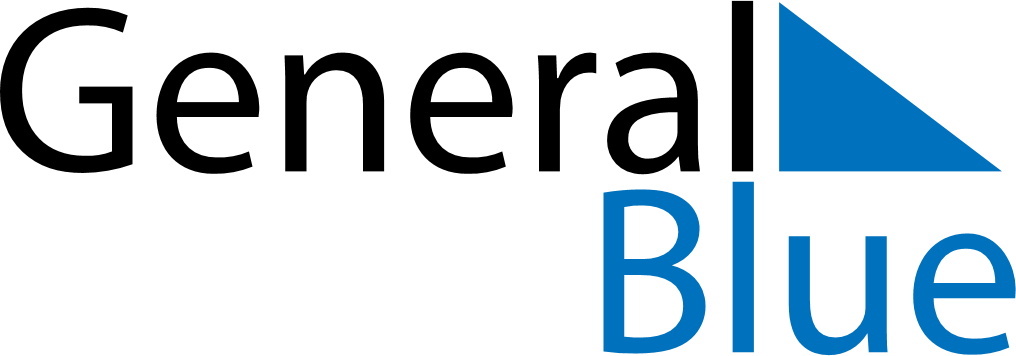 June 1865June 1865June 1865June 1865June 1865SundayMondayTuesdayWednesdayThursdayFridaySaturday123456789101112131415161718192021222324252627282930